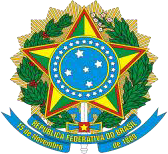 Ministério da EducaçãoSecretaria de Educação Profissional e Tecnológica Instituto Federal de Educação, Ciência e Tecnologia de PernambucoANEXO III – PLANO DE TRABALHOI – DADOS CADASTRAISI – DADOS CADASTRAISI – DADOS CADASTRAISI – DADOS CADASTRAISI – DADOS CADASTRAISI – DADOS CADASTRAISI – DADOS CADASTRAISI – DADOS CADASTRAISI – DADOS CADASTRAISI – DADOS CADASTRAISTIPO DE INSTRUMENTO PROCESSUAL: CONTRATOTIPO DE INSTRUMENTO PROCESSUAL: CONTRATOTIPO DE INSTRUMENTO PROCESSUAL: CONTRATOTIPO DE INSTRUMENTO PROCESSUAL: CONTRATOTIPO DE INSTRUMENTO PROCESSUAL: CONTRATOTIPO DE INSTRUMENTO PROCESSUAL: CONTRATOTIPO DE INSTRUMENTO PROCESSUAL: CONTRATOTIPO DE INSTRUMENTO PROCESSUAL: CONTRATOTIPO DE INSTRUMENTO PROCESSUAL: CONTRATOTIPO DE INSTRUMENTO PROCESSUAL: CONTRATOPARTE 1PARTE 1PARTE 1PARTE 1PARTE 1PARTE 1PARTE 1PARTE 1PARTE 1PARTE 11 - TIPOCONTRATANTE2 - RAZÃO SOCIAL:2 - RAZÃO SOCIAL:2 - RAZÃO SOCIAL:2 - RAZÃO SOCIAL:2 - RAZÃO SOCIAL:2 - RAZÃO SOCIAL:3 - CNPJ3 - CNPJ3 - CNPJ4 - ENDEREÇO SEDE (AV., RUA, Nº, BAIRRO):4 - ENDEREÇO SEDE (AV., RUA, Nº, BAIRRO):4 - ENDEREÇO SEDE (AV., RUA, Nº, BAIRRO):4 - ENDEREÇO SEDE (AV., RUA, Nº, BAIRRO):4 - ENDEREÇO SEDE (AV., RUA, Nº, BAIRRO):4 - ENDEREÇO SEDE (AV., RUA, Nº, BAIRRO):4 - ENDEREÇO SEDE (AV., RUA, Nº, BAIRRO):4 - ENDEREÇO SEDE (AV., RUA, Nº, BAIRRO):4 - ENDEREÇO SEDE (AV., RUA, Nº, BAIRRO):4 - ENDEREÇO SEDE (AV., RUA, Nº, BAIRRO):5 - CIDADE / ESTADO / PAÍS5 - CIDADE / ESTADO / PAÍS5 - CIDADE / ESTADO / PAÍS6 - CEP / ZIP CODE6 - CEP / ZIP CODE7 - TELEFONE7 - TELEFONE7 - TELEFONE8 - E-MAIL8 - E-MAIL9 - NOME DO/A REPRESENTANTE LEGAL9 - NOME DO/A REPRESENTANTE LEGAL9 - NOME DO/A REPRESENTANTE LEGAL9 - NOME DO/A REPRESENTANTE LEGAL9 - NOME DO/A REPRESENTANTE LEGAL10 - CPF:10 - CPF:10 - CPF:10 - CPF:10 - CPF:11 - RG / ÓRGÃO EXPEDIDOR11 - RG / ÓRGÃO EXPEDIDOR11 - RG / ÓRGÃO EXPEDIDOR12 - CARGO12 - CARGO12 - CARGO13 - DATA VENC. MANDATO13 - DATA VENC. MANDATO13 - DATA VENC. MANDATO13 - DATA VENC. MANDATOPARTE 2PARTE 2PARTE 2PARTE 2PARTE 2PARTE 2PARTE 2PARTE 2PARTE 2PARTE 21 - TIPOCONTRATADA2 - RAZÃO SOCIAL2 - RAZÃO SOCIAL2 - RAZÃO SOCIAL2 - RAZÃO SOCIAL2 - RAZÃO SOCIAL2 - RAZÃO SOCIAL2 - RAZÃO SOCIAL2 - RAZÃO SOCIAL3 - CNPJ4 - ENDEREÇO SEDE (AV., RUA, Nº, BAIRRO):4 - ENDEREÇO SEDE (AV., RUA, Nº, BAIRRO):4 - ENDEREÇO SEDE (AV., RUA, Nº, BAIRRO):4 - ENDEREÇO SEDE (AV., RUA, Nº, BAIRRO):4 - ENDEREÇO SEDE (AV., RUA, Nº, BAIRRO):4 - ENDEREÇO SEDE (AV., RUA, Nº, BAIRRO):4 - ENDEREÇO SEDE (AV., RUA, Nº, BAIRRO):4 - ENDEREÇO SEDE (AV., RUA, Nº, BAIRRO):5 - CIDADE / ESTADO5 - CIDADE / ESTADO6 - CEP6 - CEP7 - DDD/TELEFONE7 - DDD/TELEFONE7 - DDD/TELEFONE8 - FAX8 - FAX8 - FAX9 - E-MAIL9 - E-MAIL10 - NOME DO/A REPRESENTANTE LEGAL10 - NOME DO/A REPRESENTANTE LEGAL10 - NOME DO/A REPRESENTANTE LEGAL10 - NOME DO/A REPRESENTANTE LEGAL10 - NOME DO/A REPRESENTANTE LEGAL11 - CPF:11 - CPF:11 - CPF:11 - CPF:11 - CPF:12 - RG / ÓRGÃO EXPEDIDOR12 - RG / ÓRGÃO EXPEDIDOR13 - CARGO13 - CARGO13 - CARGO13 - CARGO14 - DATA VENC. MANDATO14 - DATA VENC. MANDATO14 - DATA VENC. MANDATO14 - DATA VENC. MANDATOPARTE 3PARTE 3PARTE 3PARTE 3PARTE 3PARTE 3PARTE 3PARTE 3PARTE 3PARTE 31 - TIPOEQUIPE EXECUTORA2 - RAZÃO SOCIALInstituto Federal de Educação, Ciência e Tecnologia dePernambuco – Campus NOME DO CAMPUS2 - RAZÃO SOCIALInstituto Federal de Educação, Ciência e Tecnologia dePernambuco – Campus NOME DO CAMPUS2 - RAZÃO SOCIALInstituto Federal de Educação, Ciência e Tecnologia dePernambuco – Campus NOME DO CAMPUS2 - RAZÃO SOCIALInstituto Federal de Educação, Ciência e Tecnologia dePernambuco – Campus NOME DO CAMPUS2 - RAZÃO SOCIALInstituto Federal de Educação, Ciência e Tecnologia dePernambuco – Campus NOME DO CAMPUS2 - RAZÃO SOCIALInstituto Federal de Educação, Ciência e Tecnologia dePernambuco – Campus NOME DO CAMPUS2 - RAZÃO SOCIALInstituto Federal de Educação, Ciência e Tecnologia dePernambuco – Campus NOME DO CAMPUS2 - RAZÃO SOCIALInstituto Federal de Educação, Ciência e Tecnologia dePernambuco – Campus NOME DO CAMPUS3 - CNPJ4 - NOME DO/A COORDENADOR/A DO PROJETO4 - NOME DO/A COORDENADOR/A DO PROJETO4 - NOME DO/A COORDENADOR/A DO PROJETO4 - NOME DO/A COORDENADOR/A DO PROJETO4 - NOME DO/A COORDENADOR/A DO PROJETO4 - NOME DO/A COORDENADOR/A DO PROJETO4 - NOME DO/A COORDENADOR/A DO PROJETO5 - CPF5 - CPF5 - CPF6 - E-MAIL6 - E-MAIL6 - E-MAIL6 - E-MAIL7 - MATRÍCULA SIAPE:7 - MATRÍCULA SIAPE:7 - MATRÍCULA SIAPE:7 - MATRÍCULA SIAPE:7 - MATRÍCULA SIAPE:7 - MATRÍCULA SIAPE:8 - DEPARTAMENTO / CENTRO RESPONSÁVEL8 - DEPARTAMENTO / CENTRO RESPONSÁVEL8 - DEPARTAMENTO / CENTRO RESPONSÁVEL8 - DEPARTAMENTO / CENTRO RESPONSÁVEL9 - NOME DO FISCAL9 - NOME DO FISCAL9 - NOME DO FISCAL9 - NOME DO FISCAL9 - NOME DO FISCAL9 - NOME DO FISCAL9 - NOME DO FISCAL10 - CPF10 - CPF10 - CPF11 - E-MAIL11 - E-MAIL11 - E-MAIL11 - E-MAIL12 - MATRÍCULA SIAPE:12 - MATRÍCULA SIAPE:12 - MATRÍCULA SIAPE:12 - MATRÍCULA SIAPE:12 - MATRÍCULA SIAPE:12 - MATRÍCULA SIAPE:13 - DEPARTAMENTO / CENTRO RESPONSÁVEL13 - DEPARTAMENTO / CENTRO RESPONSÁVEL13 - DEPARTAMENTO / CENTRO RESPONSÁVEL13 - DEPARTAMENTO / CENTRO RESPONSÁVELII - CARACTERIZAÇÃO DA PROPOSTAII - CARACTERIZAÇÃO DA PROPOSTAII - CARACTERIZAÇÃO DA PROPOSTA1 – TÍTULO DO PROJETO1 – TÍTULO DO PROJETO1 – TÍTULO DO PROJETO2 – FUNDAMENTAÇÃO LEGALLei nº 8.958, de 20 de dezembro de 1994; Decreto nº 7.423, de 31 de dezembro de 2010; Lei n° 13.243, de 11 de janeirode 2016; Decreto n° 9.283, de 7 de fevereiro de 2018.2 – FUNDAMENTAÇÃO LEGALLei nº 8.958, de 20 de dezembro de 1994; Decreto nº 7.423, de 31 de dezembro de 2010; Lei n° 13.243, de 11 de janeirode 2016; Decreto n° 9.283, de 7 de fevereiro de 2018.2 – FUNDAMENTAÇÃO LEGALLei nº 8.958, de 20 de dezembro de 1994; Decreto nº 7.423, de 31 de dezembro de 2010; Lei n° 13.243, de 11 de janeirode 2016; Decreto n° 9.283, de 7 de fevereiro de 2018.3 – TIPO DE PROJETO( ) Ensino	( ) Pesquisa	( ) Extensão	( ) Inovação	( ) Desenvolvimento Institucional3 – TIPO DE PROJETO( ) Ensino	( ) Pesquisa	( ) Extensão	( ) Inovação	( ) Desenvolvimento Institucional3 – TIPO DE PROJETO( ) Ensino	( ) Pesquisa	( ) Extensão	( ) Inovação	( ) Desenvolvimento Institucional4 – OBJETO DO INSTRUMENTO FORMALApoiar a gestão administrativa e financeira estritamente necessária à execução do projeto indicado no item 1.5 - PERÍODO DE EXECUÇÃO:5 - PERÍODO DE EXECUÇÃO:4 – OBJETO DO INSTRUMENTO FORMALApoiar a gestão administrativa e financeira estritamente necessária à execução do projeto indicado no item 1.INÍCIO:TÉRMINO:4 – OBJETO DO INSTRUMENTO FORMALApoiar a gestão administrativa e financeira estritamente necessária à execução do projeto indicado no item 1.Mês 1Mês XX6 – CARACTERIZAÇÃO DO TIPO DE PROJETODescrever o objeto do projeto. Deve ser idêntico ao objetivo do contrato.6 – CARACTERIZAÇÃO DO TIPO DE PROJETODescrever o objeto do projeto. Deve ser idêntico ao objetivo do contrato.6 – CARACTERIZAÇÃO DO TIPO DE PROJETODescrever o objeto do projeto. Deve ser idêntico ao objetivo do contrato.7 – OBJETIVOSDescrever o objetivo do projeto. Deve ficar claro quais serão os entregáveis (o que será entregue), quantificando-os. Deve ser igual ao objetivo do contrato.7 – OBJETIVOSDescrever o objetivo do projeto. Deve ficar claro quais serão os entregáveis (o que será entregue), quantificando-os. Deve ser igual ao objetivo do contrato.7 – OBJETIVOSDescrever o objetivo do projeto. Deve ficar claro quais serão os entregáveis (o que será entregue), quantificando-os. Deve ser igual ao objetivo do contrato.8 – JUSTIFICATIVAJustificar a realização do projeto, destacando sua importância para o IFPE: relevância acadêmica, importância para a formação dos estudantes, impactos sociais, econômicos, ambientais e acadêmicos, abrangência e benefícios (quantificando-os, se possível) para o IFPE e/ou para a comunidade etc.8 – JUSTIFICATIVAJustificar a realização do projeto, destacando sua importância para o IFPE: relevância acadêmica, importância para a formação dos estudantes, impactos sociais, econômicos, ambientais e acadêmicos, abrangência e benefícios (quantificando-os, se possível) para o IFPE e/ou para a comunidade etc.8 – JUSTIFICATIVAJustificar a realização do projeto, destacando sua importância para o IFPE: relevância acadêmica, importância para a formação dos estudantes, impactos sociais, econômicos, ambientais e acadêmicos, abrangência e benefícios (quantificando-os, se possível) para o IFPE e/ou para a comunidade etc.9 – RESULTADOS ESPERADOS (especificar metas/etapas)Descrever de forma específica as metas a serem atingidas, estabelecendo parâmetros a serem utilizados para a aferição do cumprimento das metas.Etapa 1:XXXXXEtapa 2:XXXXXYYYYEtapa 3ZZZZ….9 – RESULTADOS ESPERADOS (especificar metas/etapas)Descrever de forma específica as metas a serem atingidas, estabelecendo parâmetros a serem utilizados para a aferição do cumprimento das metas.Etapa 1:XXXXXEtapa 2:XXXXXYYYYEtapa 3ZZZZ….9 – RESULTADOS ESPERADOS (especificar metas/etapas)Descrever de forma específica as metas a serem atingidas, estabelecendo parâmetros a serem utilizados para a aferição do cumprimento das metas.Etapa 1:XXXXXEtapa 2:XXXXXYYYYEtapa 3ZZZZ….10 – RISCOS QUANTO À EXECUÇÃO DO PLANO DE TRABALHOApontar todos os riscos envolvendo o projeto, com especial atenção para aqueles que possam impedir a entrega dos resultados do projeto ou o cumprimento do cronograma e do orçamento. Caso não haja riscos, indicar que o projeto não apresenta riscos.10 – RISCOS QUANTO À EXECUÇÃO DO PLANO DE TRABALHOApontar todos os riscos envolvendo o projeto, com especial atenção para aqueles que possam impedir a entrega dos resultados do projeto ou o cumprimento do cronograma e do orçamento. Caso não haja riscos, indicar que o projeto não apresenta riscos.10 – RISCOS QUANTO À EXECUÇÃO DO PLANO DE TRABALHOApontar todos os riscos envolvendo o projeto, com especial atenção para aqueles que possam impedir a entrega dos resultados do projeto ou o cumprimento do cronograma e do orçamento. Caso não haja riscos, indicar que o projeto não apresenta riscos.III - IMPACTOS DO PROJETOSocialEconômicoAmbientalIV – EQUIPE DO PROJETOIV – EQUIPE DO PROJETOIV – EQUIPE DO PROJETOIV – EQUIPE DO PROJETOIV – EQUIPE DO PROJETOIV – EQUIPE DO PROJETOIV – EQUIPE DO PROJETOIV – EQUIPE DO PROJETOIV – EQUIPE DO PROJETOIV – EQUIPE DO PROJETOIV – EQUIPE DO PROJETOIV – EQUIPE DO PROJETOSERVIDORES DO IFPE OU EXTERNOSSERVIDORES DO IFPE OU EXTERNOSSERVIDORES DO IFPE OU EXTERNOSSERVIDORES DO IFPE OU EXTERNOSSERVIDORES DO IFPE OU EXTERNOSSERVIDORES DO IFPE OU EXTERNOSSERVIDORES DO IFPE OU EXTERNOSSERVIDORES DO IFPE OU EXTERNOSSERVIDORES DO IFPE OU EXTERNOSSERVIDORES DO IFPE OU EXTERNOSSERVIDORES DO IFPE OU EXTERNOSSERVIDORES DO IFPE OU EXTERNOSNomeCPFCPFSIAPE (quandohouver)SIAPE (quandohouver)Cargo / CampusCargo / CampusFunção no projetoFunção no projetoCarga horária total(semanal)Carga horária total(semanal)Duração daparticipação (meses)ESTUDANTESESTUDANTESESTUDANTESESTUDANTESESTUDANTESESTUDANTESESTUDANTESESTUDANTESESTUDANTESESTUDANTESESTUDANTESESTUDANTESNomeNomeCPFCPFModalidadeModalidadeFunção no projetoFunção no projetoCarga horária TotalCarga horária TotalDuração da participação(meses)Duração da participação(meses)Estudante 1 – A serdefinidoEstudante 1 – A serdefinidoEstudante 2 – A serdefinidoEstudante 2 – A serdefinidoEstudante 3 – A serdefinidoEstudante 3 – A serdefinidoEstudante 4 – A serdefinidoEstudante 4 – A serdefinidoEstudante 5 – A serdefinidoEstudante 5 – A serdefinidoEstudante 6 – A serdefinidoEstudante 6 – A serdefinidoEstudante 7 – A serdefinidoEstudante 7 – A serdefinidoEstudante 8 – A serdefinidoEstudante 8 – A serdefinidoEstudante 9 – A serdefinidoEstudante 9 – A serdefinido  RESUMO EQUIPE  RESUMO EQUIPE  RESUMO EQUIPE  VINCULAÇÃOQUANTIDADEPERCENTUAL  DOCENTES, TÉCNICOS E ESTUDANTES DO IFPE  EXTERNOSTOTALJUSTIFICATIVA PARA A INDICAÇÃO DAS PESSOAS DA EQUIPE(anexar cópia do currículo, no caso das pessoas que não estejam vinculadas ao IFPE, e declaração/autorização para os servidores do IFPE, conforme modelo anexo)JUSTIFICATIVA PARA A INDICAÇÃO DAS PESSOAS DA EQUIPE(anexar cópia do currículo, no caso das pessoas que não estejam vinculadas ao IFPE, e declaração/autorização para os servidores do IFPE, conforme modelo anexo)JUSTIFICATIVA PARA A INDICAÇÃO DAS PESSOAS DA EQUIPE(anexar cópia do currículo, no caso das pessoas que não estejam vinculadas ao IFPE, e declaração/autorização para os servidores do IFPE, conforme modelo anexo)V – CRONOGRAMA DE EXECUÇÃOV – CRONOGRAMA DE EXECUÇÃOV – CRONOGRAMA DE EXECUÇÃOV – CRONOGRAMA DE EXECUÇÃOV – CRONOGRAMA DE EXECUÇÃOV – CRONOGRAMA DE EXECUÇÃOV – CRONOGRAMA DE EXECUÇÃOETAPA / FASEMETA 1ATIVIDADESINDICADOR FÍSICOINDICADOR FÍSICODURAÇÃODURAÇÃOETAPA / FASEMETA 1ATIVIDADESUnidadeQuantidadeInícioTérminoETAPA / FASEMETA 2ATIVIDADESINDICADOR FÍSICOINDICADOR FÍSICODURAÇÃODURAÇÃOETAPA / FASEMETA 2ATIVIDADESUnidadeQuantidadeInícioTérminoVI - PLANO DE APLICAÇÃO DOS RECURSOSVI - PLANO DE APLICAÇÃO DOS RECURSOSVI - PLANO DE APLICAÇÃO DOS RECURSOSVI - PLANO DE APLICAÇÃO DOS RECURSOSVI - PLANO DE APLICAÇÃO DOS RECURSOS1 – RESUMO DO DEMONSTRATIVO DE RECURSOS (conforme planilha anexa)1 – RESUMO DO DEMONSTRATIVO DE RECURSOS (conforme planilha anexa)1 – RESUMO DO DEMONSTRATIVO DE RECURSOS (conforme planilha anexa)1 – RESUMO DO DEMONSTRATIVO DE RECURSOS (conforme planilha anexa)1 – RESUMO DO DEMONSTRATIVO DE RECURSOS (conforme planilha anexa)EspecificaçãoEspecificaçãoEspecificaçãoVALOR (R$)VALOR (R$)DIÁRIASDIÁRIASDIÁRIASAUXÍLIO FINANCEIRO A ESTUDANTEAUXÍLIO FINANCEIRO A ESTUDANTEAUXÍLIO FINANCEIRO A ESTUDANTEAUXÍLIO FINANCEIRO A PESQUISADORAUXÍLIO FINANCEIRO A PESQUISADORAUXÍLIO FINANCEIRO A PESQUISADORMATERIAL DE CONSUMOMATERIAL DE CONSUMOMATERIAL DE CONSUMOPASSAGENS E DESPESAS COM LOCOMOÇÃOPASSAGENS E DESPESAS COM LOCOMOÇÃOPASSAGENS E DESPESAS COM LOCOMOÇÃOSERVIÇOS DE TERCEIROS PESSOA FÍSICASERVIÇOS DE TERCEIROS PESSOA FÍSICASERVIÇOS DE TERCEIROS PESSOA FÍSICASERVIÇOS DE TERCEIROS PESSOA JURÍDICA (s/ despesas administrativas da fundação)SERVIÇOS DE TERCEIROS PESSOA JURÍDICA (s/ despesas administrativas da fundação)SERVIÇOS DE TERCEIROS PESSOA JURÍDICA (s/ despesas administrativas da fundação)OBRIGAÇÕES TRIBUTÁRIAS E CONTRIBUTIVASOBRIGAÇÕES TRIBUTÁRIAS E CONTRIBUTIVASOBRIGAÇÕES TRIBUTÁRIAS E CONTRIBUTIVASAQUISIÇÃO DE SOFTWAREAQUISIÇÃO DE SOFTWAREAQUISIÇÃO DE SOFTWAREEQUIPAMENTOS E MATERIAL PERMANENTESEQUIPAMENTOS E MATERIAL PERMANENTESEQUIPAMENTOS E MATERIAL PERMANENTESSUBTOTAL (sem as despesas administrativas da fundação de apoio e remuneração IFPE)SUBTOTAL (sem as despesas administrativas da fundação de apoio e remuneração IFPE)SUBTOTAL (sem as despesas administrativas da fundação de apoio e remuneração IFPE)Despesas administrativas da fundação de apoio e taxa do IFPE:* (conforme Orçamento Detalhado – Anexo IV)Despesas administrativas da fundação de apoio e taxa do IFPE:* (conforme Orçamento Detalhado – Anexo IV)Despesas administrativas da fundação de apoio e taxa do IFPE:* (conforme Orçamento Detalhado – Anexo IV)TOTAL GLOBAL:TOTAL GLOBAL:TOTAL GLOBAL:2 – FONTE DOS RECURSOS2 – FONTE DOS RECURSOS2 – FONTE DOS RECURSOS2 – FONTE DOS RECURSOS2 – FONTE DOS RECURSOSFONTEFONTEVALOR A CONCEDERVALOR A CONCEDERVALOR CONTRAPARTIDA IFPETOTAL R$TOTAL R$TOTAL R$TOTAL R$TOTAL R$Percentual de ressarcimento do IFPEJustificativaJustificativaJustificativaJustificativaVII - CRONOGRAMA DE DESEMBOLSO FINANCEIRO (COPIAR O DA PLANILHA DE ORÇAMENTO DETALHADO)VII - CRONOGRAMA DE DESEMBOLSO FINANCEIRO (COPIAR O DA PLANILHA DE ORÇAMENTO DETALHADO)VII - CRONOGRAMA DE DESEMBOLSO FINANCEIRO (COPIAR O DA PLANILHA DE ORÇAMENTO DETALHADO)VII - CRONOGRAMA DE DESEMBOLSO FINANCEIRO (COPIAR O DA PLANILHA DE ORÇAMENTO DETALHADO)VII - CRONOGRAMA DE DESEMBOLSO FINANCEIRO (COPIAR O DA PLANILHA DE ORÇAMENTO DETALHADO)VII - CRONOGRAMA DE DESEMBOLSO FINANCEIRO (COPIAR O DA PLANILHA DE ORÇAMENTO DETALHADO)MêsBolsaTaxa BancáriaDoaçãoFundação de ApoioTotal123456789101112IX - DECLARAÇÕESDeclaro, para os devidos fins de direito, na função de coordenador/a do projeto relacionado a este Plano de Trabalho, que não possuo cônjuge, companheiro ou parentes em linha reta, colateral ou por afinidade, até o 3º grau, não pertencentes ao quadro do IFPE, como integrante da equipe técnica.Nome Coordenador/a	SIAPE	CPF	Data